В рамках духовно-нравственного воспитания в Епифанском ДК  прошёл фольклорный праздник «Жаворонки». На весеннее равноденствие – 22 марта – приходится этот древний славянский праздник. На Руси считалось, что именно во время весеннего равноденствия прилетают из теплых стран жаворонки, а за ними и все перелётные птицы. Именно 22 марта весна окончательно сменяла зиму, а день мерялся с ночью.В гости к ребятам пришла Авдотья -Плющиха (Ксения Родина). Она рассказала о празднике, о его приметах, о главном атрибуте праздника «Жаворонки» с которым были связаны все сопутствующие обычаи – это выпечка булочек из пресного теста в виде жаворонков. Авдотья- Плющиха, раздавая детям жаворонки, говорила обязательные сопутствующие слова: «Жаворонки прилетели – на головку сели». Таким образом, благословила детей в наступившем году на крепкое здоровье и счастье. Весна (Лариса Мордочкина) провела мастер-класс по изготовлению жаворонков из дрожжевого  теста, где желающие создавали поистине неповторяемые шедевры .Начало форм                                                                 Конец фПраздник олицетворял приход весны. Гостям также были предложены загадки о весне, при правильном ответе они украшали ленточками волшебное дерево. На празднике пели народные песенки-заклички, играли в традиционную игру «Ручеёк», «Золотые ворота».Любой праздник должен быть запоминающимся, ярким, веселым, оставляющим добрый след в душе. Наши « Жаворонки» пробудили у детей интерес к русскому фольклору, старинным традициям, подарили всем хорошее настроение, тем более , что именно этот праздник на Руси считался детским. Закончился праздник чаепитием с испеченными  гостями жаворонками.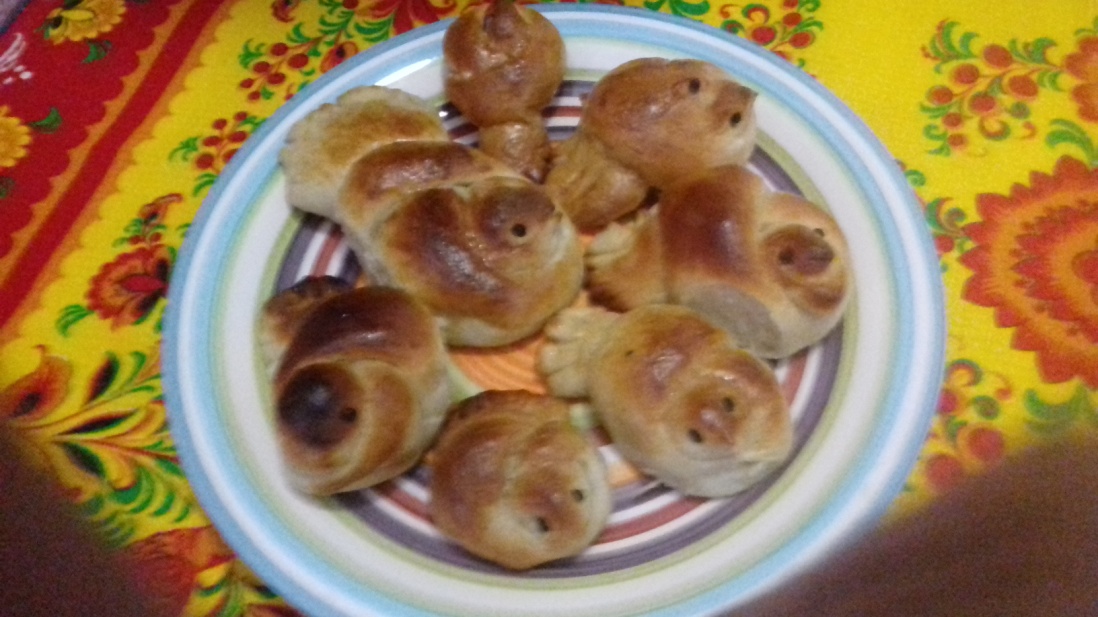 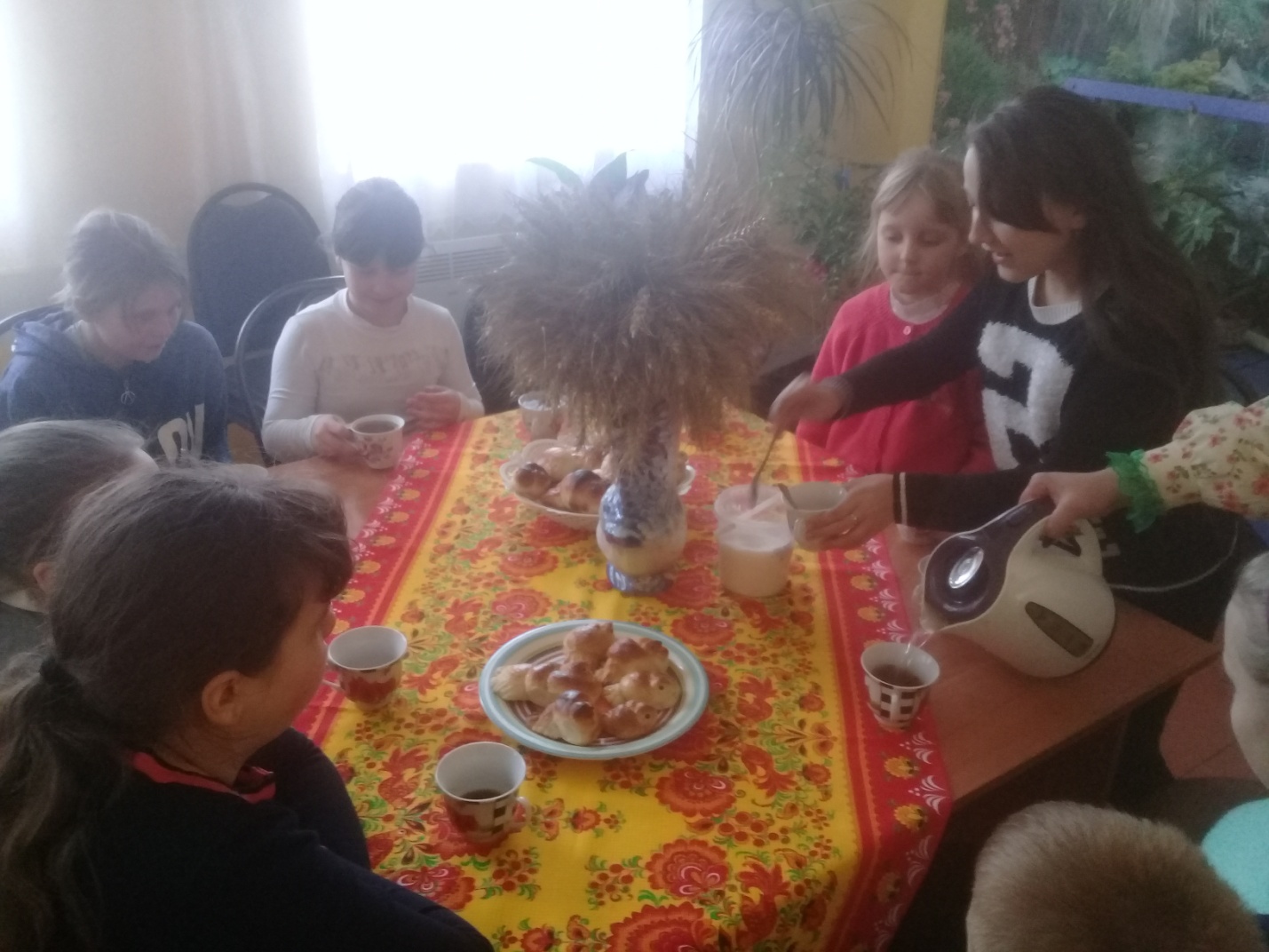 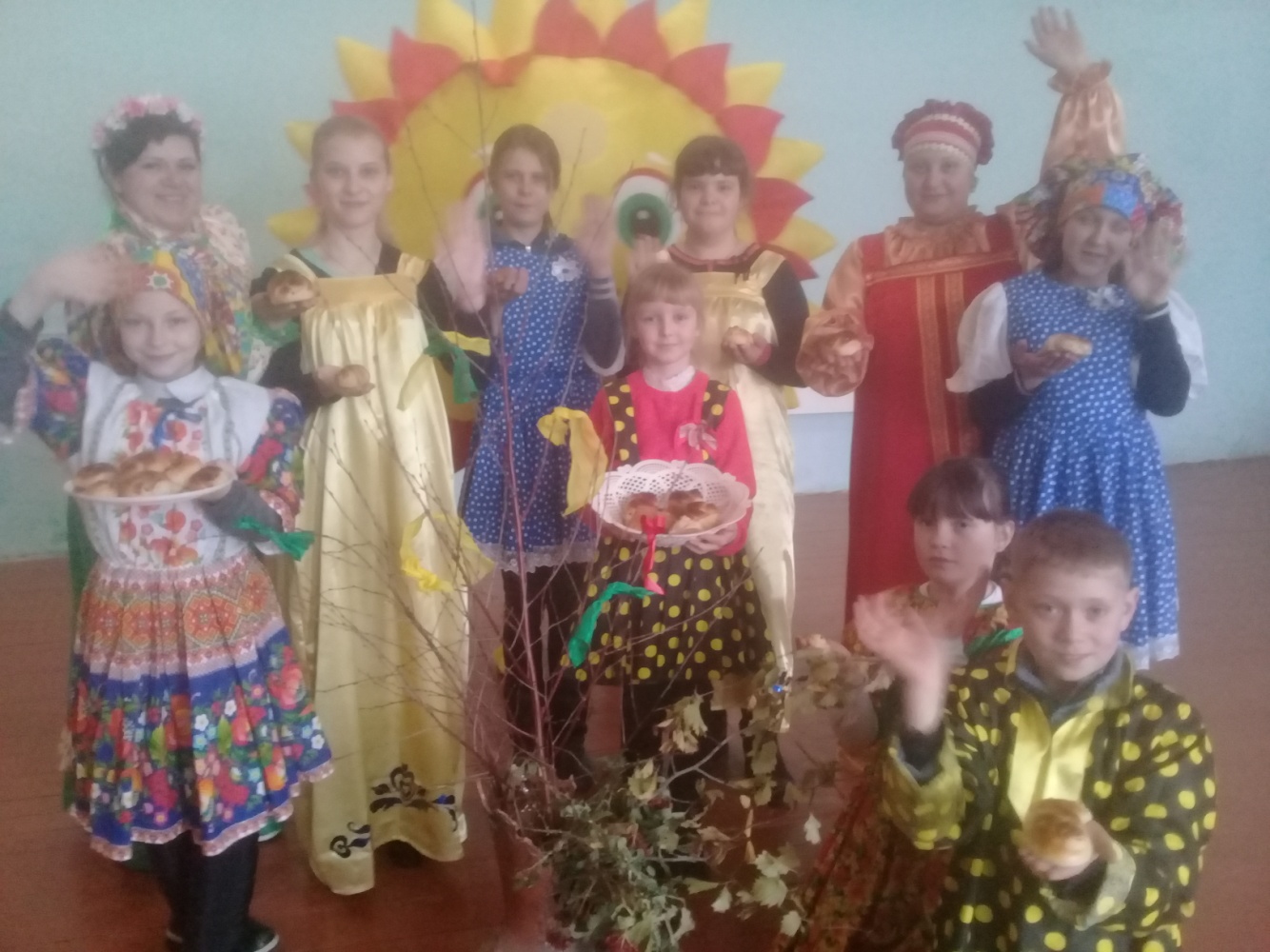 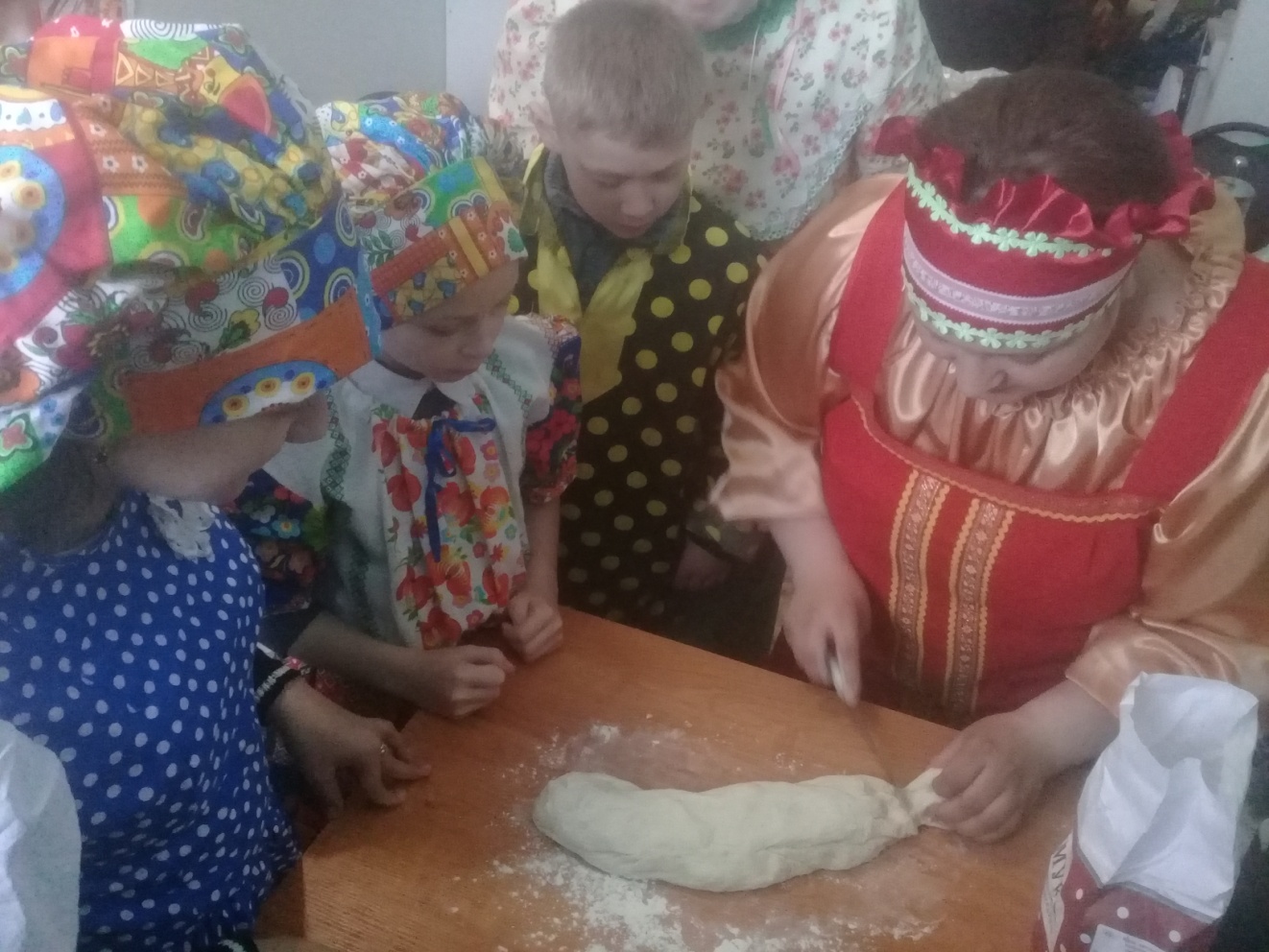 